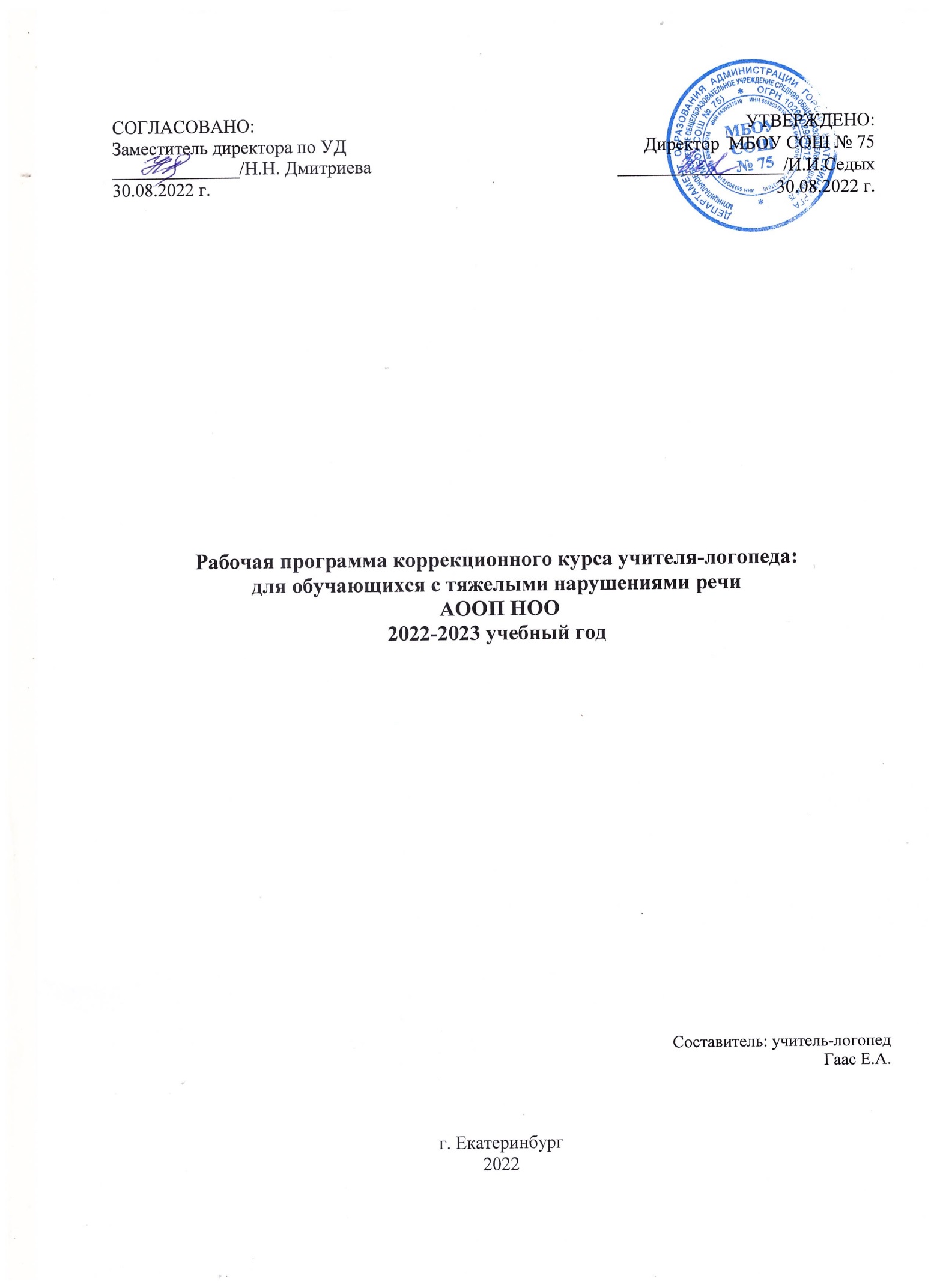 1. Целевой раздел1.1 Пояснительная запискаУ детей с фонетико-фонематическим и фонетическим недоразвитием речи наблюдается нарушение процесса формирования произносительной системы родного языка вследствие дефектов восприятия и произношения фонем. Отмечается незаконченность процессов формирования артикулирования и восприятия звуков, отличающихся тонкими акустико-артикуляторными признаками. Несформированность произношения звуков крайне вариативна и может быть выражена в различных вариантах: отсутствие, замены (как правило, звуками простыми по артикуляции), смешение, искаженное произнесение (не соответствующее нормам звуковой системы родного языка).Наряду с расстройствами устной речи у обучающихся отмечаются разнообразные нарушения чтения и письма, проявляющиеся в стойких, повторяющихся, специфических ошибках при чтении и на письме, механизм возникновения которых обусловлен недостаточной сформированностью базовых высших психических функций, обеспечивающих процессы чтения и письма в норме.Цель коррекционного курса – является формирование и систематическое совершенствование полноценных языковых средств общения и мышления у обучающихся с ТНР.Задачи курса: - формирование и развитие различных видов устной речи (разговорно-диалогической, описательно-повествовательной) на основе обогащения знаний об окружающей действительности, развития познавательной деятельности (предметно-практического, наглядно-образного, словесно-логического мышления);- формирование, развитие и обогащение лексического строя речи;- практическое овладение основными морфологическими закономерностями грамматического строя речи;- практическое овладение моделями различных синтаксических конструкций предложений;- усвоение лексико-грамматического материала для овладения программным материалом по обучению грамоте, чтению и другим учебным предметам.Рабочая программа коррекционного курса «Развитие речи» построена с учетом следующих нормативно-правовых документов и методической литературой:− Федеральный Закон от 29 декабря 2012 г. N 273 «Об образовании в Российской Федерации»;− Приказ Министерства образования и науки РФ от 19 декабря 2014 г. N 1598 "Об утверждении федерального государственного образовательного стандарта начального общего образования обучающихся с ограниченными возможностями здоровья";− Федеральная адаптированная основная общеобразовательная программа начального общего образования обучающихся с тяжелыми нарушениями речи от 24.11.2022 №1023;− СП 2.4.3648-20 «Санитарно-эпидемиологические требования к организациям воспитания и обучения, отдыха и оздоровления детей и молодежи" от 28.09.2020 г. №28;− Федеральный закон Российской Федерации от 24.07.1998 г. № 124-ФЗ «Об основных гарантиях прав ребенка в Российской Федерации»;− «Положение об оказании логопедической помощи в организациях, осуществляющих образовательную деятельность  в МБОУ СОШ № 20»−Инструктивное письмо Министерства образования Российской Федерации от 14.02.2000 No 2 «Об организации работы логопедического пункта общеобразовательного учреждения»;−Инструктивно-методическое письмо «О работе учителя-логопеда при общеобразовательной школе» (Ястребова А.В., Бессонова Т.П. М.: Центр, 1996).Логопедическая программа также разработана с использованием рекомендаций ведущих специалистов в области логопедии Козыревой Л.М., Ефименковой Л.Н., Мисаренко Г.Г., Садовниковой И.Н., Лалаевой Р.И., Коноваленко В.В., Коноваленко С.В., Тикуновой Л.И., Игнатьевой Т.В., Лопухиной И.С.– Фотекова Т. А. Тестовая методика диагностики устной речи младших школьников: метод, пособие / Т. А. Фотекова. – М.: Айрис-пресс, 2006. – 96 с. – Ястребова А.В. Коррекция нарушений речи у учащихся общеобразовательной школы. М., 1984 г.Программа коррекционного курса предназначена для обучающихся 1, 2, 3 и 4 классов с тяжелыми нарушениями речи и рассчитана на 68 часов в год. Продолжительность занятия 40 минут.1.2 Планируемые результаты освоения программы коррекционного курса «Логопедические занятия»Предметные результаты освоения содержания коррекционного курса «Логопедические занятия» определяется уровнем речевого развития, степенью выраженности, механизмом языковой/коммуникативной недостаточности, структурой речевого дефекта обучающихся с ТНР.Общими ориентирами в достижении предметных результатов освоения содержания коррекционного курса «Развитие речи» выступают:- сформированность представлений о нормах русского языка (орфоэпических, лексических, грамматических, орфографических, пунктуационных) и правилах речевого этикета;- сформированность осознания безошибочного письма как одного из проявлений собственного уровня культуры;- владение учебными действиями с языковыми единицами и умение их использовать для решения познавательных, практических и коммуникативных задач;- сформированность умений опознавать и анализировать основные единицы языка, его грамматические категории, использовать их адекватно ситуации общения;- сформированность умений анализа текстов;- сформированность умений работать с разными видами текстов, различая их характерные особенности;- сформированность умений на практическом уровне создавать тексты разного вида (повествование, описание, рассуждения);- сформированность умений создавать собственные тексты с опорой на иллюстрации, художественные произведения, личный опыт и др.Регулятивные:– Проговаривать последовательность действий;– Учиться работать по предложенному учителем плану;– Учиться отличать верно выполненное задание от неверного; – Учиться совместно с учителем и другими учениками давать эмоциональную оценку деятельности класса.Познавательные: – Ориентироваться в своей системе знаний: отличать новое от уже известного. – Делать предварительный отбор источников информации: ориентироваться в учебнике;– Добывать новые знания: находить ответы на вопросы, используя учебник, свой жизненный опыт и информацию, полученную на уроках;–Перерабатывать полученную информацию: делать выводы в результате совестной работы. Коммуникативные: – Уметь донести свою позицию до собеседника;–Уметь оформить свою мысль в устной и письменной форме;–Уметь слушать и понимать высказывания собеседника; – Учиться согласовано работать в группе. 2. Содержательный раздел2.1 Содержание коррекционного курса «Логопедические занятия»Программа логопедических занятий состоит из следующих разделов: «Работа над словом», «Работа над предложением», «Работа над связной речью».В III и IV классах продолжается работа по формированию умений развертывать смысловую программу высказывания, точно использовать лексико-грамматические и выразительные средства его оформления. Формируются умения в работе с письменными изложениями и сочинениями.Примерная тематика для логопедических занятий:- III класс: «Космос и Земля», «Земля и другие небесные тела», «Воздух», «Земля», «Вода», «Формы поверхности», «Наш край», «Человек и общество», «Устное народное творчество».IV класс: «Единство человека и природы», «Организм человека, охрана его здоровья», «Восприятие окружающего мира», «Человек и история», «Российская история», «Древняя Русь», «Московское царство», «Российская империя», «Российское государство», «Как мы понимаем друг друга».2.2 Календарно-тематическое планирование коррекционного курса «Логопедические занятия»Календарно-тематическое планирование-1 классКалендарно-тематическое планирование-2 классКалендарно-тематическое планирование-3 классКалендарно-тематическое планирование-4 класс3. Организационный раздел3.1 Система условий реализации коррекционно-развивающей программы для обучающихся начального общего образования Одним из условий успешной образовательно-коррекционной работы с обучающимися, имеющими тяжелые нарушения речи, является создание благоприятной речевой среды, что обеспечивается организацией и соблюдением единого речевого режима.Это предполагает создание индивидуализированной коррекционно-развивающей коммуникативно ориентированной среды в стенах образовательного учреждения и, по возможности, вне его.3.2 Система комплексного психолого-педагогического обследования обучающихсяС 1 по 15 сентября проводится первичная диагностика психического развития обучающихся с ОВЗ с целью выявления имеющихся нарушений. После осуществления первичной диагностики заполняется протокол дефектологического обследования, определяются зоны актуального и ближайшего развития, составляется план коррекционной работы.С 25 по 29 декабря осуществляется промежуточная диагностика с целью выявления положительной динамики.С 13 по 24 мая осуществляется итоговая диагностика обучающихся с ОВЗ.Диагностика осуществляется в индивидуальном порядке.№Название раздела, темы Количествочасов1.Речь. Органы речи. 12Слово.13Слова, обозначающие предметы.14Слова, обозначающие действие предмета15Дифференциация слов, обозначающих предметы и слов, обозначающих действие предмета.16Дифференциация слов, обозначающих предметы и слов, 
обозначающих действие предмета. Выделение слов-предметов и слов-действий из предложения. 17Дифференциация слов, обозначающих предметы, слов,обозначающих действие предмета и слов, обозначающих признакипредметов.18Предложение как единица речи. 29Составление предложений из трёх слов.210Предлоги.111Выделение первого звука в слове.112Выделение последнего звука в слове. 113 Первый согласный звук в слове. 114Последний согласный звук в слове. 115Слогообразующая роль гласных звуков 116Определение количества и места звуков слове. 117Звукобуквенный анализ слов. 118Деление слов на слоги.119Деление двух- и трёхсложных слов на слоги. 120 Понятие ударения. Соотношение слова с его ритмическим рисунком. 121Смыслоразличительная роль ударения. 122Выделение ударного слога в слове, его ударного гласного.123Деление слов на слоги. 224Смыслоразличительная роль ударения. Выделение ударного звука в слове..225Гласные звуки.226Согласные звуки.127Звонкие и глухие согласные.128Итоговая диагностика речевого развития ребенка2№Название раздела, темы Количествочасов1.Звуки речи. Способы их образования. Органы речи. Речевые и неречевые звуки. 12Слово как часть предложения. Лексическое значение слова. 13Слова, обозначающие живые и неживые предметы. Обозначение изучаемых слов при помощисхемы.14Обогащение глагольного словаря. Графическое изображение слов-действий. Подбор действия кпредмету15Практическое овладение навыками составления простого нераспространенного предложения. 116Графическое изображение простых предложений. Подбор слов к графическим схемам. 17Развитие словаря признаков. Подбор признаков к предметам. 18Соотнесение слов, обозначающих признаки со схемой. Развитие навыков постановки вопросов к словам-признакам. Роль имен прилагательных в речи. 29Практическое овладение навыками согласования слов-предметов и слов признаков. Графическое изображение простых предложений.210Подбор слов к графическим схемам. 111Сочетание прилагательных с существительными. Распространение двусоставного предложения прилагательными.112Определение последовательности слов в предложении. Составление схем. 113Синонимы. 114Антонимы. 115Родственные слова. Корень слова.116Сложные слова. 117Безударные гласные в корне слова. 118Префиксальный способ образования слов. 119Суффиксальный способ образования слов 120Морфемный анализ и синтез слов 121Предлоги и приставки. Сказка о предлогах и приставках 122Дифференциация предлогов и приставок.123Дифференциация предлогов и приставок.224Связь слов в предложение. 225Деление сплошного текста на части Составление текста из деформированных предложений226Составление текста из деформированных предложений128Итоговая диагностика речевого развития ребенка2№Название раздела, темы Количествочасов1.Диагностика и обработка полученных данных.2 2Работа над словом. Уточнение, обогащение и активизация словаря на тему: Небесные тела», обозначающего названия предметов, признаков, действий. Умение ставить вопросы к словам.23Предложение и слово. Связь слов в предложении. Дифференциация понятий «слово» - «предложение».24Путешествие в космос. Работа над словом. Формирование навыков правильного употребления видовых и родовых слов-названий; слов, обозначающих имена собственные, имеющие только единственное или множественное число, несклоняемых, объединенных по общности признака, указывающих на лиц по роду их деятельности, профессии.15Космос и земля. Работа над предложением. Практическое овладение всеми падежными формами прилагательных, согласование их с существительными в роде, числе, падеже и с личными местоимениями без предлогов и с предлогами. Функция и место прилагательных и предложении.16Космос и земля. Работа над предложением. Правильнее выражение временных отношений, использование в речи глаголов совершенного и несовершенного вида во всех временных формах с существительными и местоимениями (1, 2, 3-го лица единственного и множественного числа)27Земля и другие небесные тела. Грамматическая основа предложения. Упражнение в выделении главных слов в предложении. Связь слов в предложении.18Большое космическое путешествие. Ударение. Актуализация знаний в правописание слов с безударными гласными в корне существительных, прилагательных и глаголов.19Этот загадочный мир – космос. Твердые и мягкие согласные перед гласными I и II ряда. Тренировочные упражнения на различение твердых и мягких согласных.110Волшебный воздух. Диагностика навыков языкового анализа, грамматического строя речи, словаря и словообразования, письменной речи. Обработка полученных данных.111Воздух – невидимка. Формирование общего понятия о приставках и употреблении их в речи. 112Воздух – невидимка. Формирование общего понятия о суффиксах и употреблении их в речи.113Земля наш дом – мы хозяева в нем. Употребление имен существительных в форме единственного и множественного числа.114Наш дом – планета земля. Формирование общего понятия о предлогах и употреблении их в речи. Тренировочные упражнения в соотношении предлогов и глагольных приставок215Поверхности земли, горы и равнины. Ударение. Актуализация знаний в правописание слов с безударными гласными в корне существительных, прилагательных и глаголов.116Вода – источник жизни. Предлоги. Закрепление понятий о предлоге, как о целом слове. Развитие пространственно-временных представлений117Волшебная вода. Окончание. Формирование общего понятия об окончании и употреблении их в речи218Мой край родной. Состав предложения. Виды связи в предложении. Преодоление устного аграмматизма.119Моя малая Родина. Текст. Сопоставление текста и отдельных предложений, не объединенных общей темой. Выявление опорных слов в тексте. Определение темы текста. Выявление частей текста. Озаглавливание небольшого текста и его частей.220Текст. Установка смысловых связей между предложениями в составе текста. Выделение логико-смысловых частей текста121Развитие грамматически правильной речи при изложении собственных рассказов и при пересказе текста на тему «Космос».222Развитие речевой этики. Выражение благодарности, слова, используемые при знакомстве. Заучивание наизусть стихотворений, загадок, песенок, считалок, скороговорок.223Итоговая диагностика речевого развития ребенка2№Название раздела, темы Количествочасов1.Диагностика и обработка полученных данных2 2Единство человека и природы. Повторение. Текст. Предложение. Слово. Слог13Единство человека и природы. Корень, суффикс, приставка, окончание. Правописание безударных гласных в корне слова14Организм человека, охрана его здоровья. Определение безударного гласного в корне, требующего проверки.15Организм человека, охрана его здоровья. Родственные слова. Формирование навыков обобщения, словообразования16Как мы понимаем друг друга. Однокоренные слова, формирование знаний в нахождение в словах корень, образование однокоренных слов.17Как мы понимаем друг друга. Раздельное написание глаголов с предлогами, слитное написание с приставками. Дифференциация предлогов и приставок18Формирование знаний о предлогах с их значением и ролью в предложениях и словосочетаниях.29Согласование имён прилагательных с именами существительными по падежам.210Согласование имени существительного с именем прилагательным в роде111Род имени существительного. Изменение существительных по родам. Дифференциация существительных разного рода.112Диагностика навыков языкового анализа, грамматического строя речи, словаря и словообразования, письменной речи. Обработка полученных данных.113Актуализация знаний в употребление существительных в форме единственного и множественного числа предложного падежа.114Словоизменение прилагательных. Согласование прилагательных с существительными в роде и числе.115Согласование существительных и глаголов в роде. Изменение глаголов по лицам и числам в настоящем и будущем времени.216Итоговое занятие об имени прилагательном, закрепление знаний и навыков согласования прилагательных с существительными.117Развитие умения практического употребления в речи слов, обозначающих действия предмета, соотнесение слов – действий с графическим обозначением. 118Словоизменение. Настоящее время глагола. Обогащение словаря предметов, признаков и действий, система упражнений на словообразование. 119Понятие овторостепенных членах предложения. Подбор прилагательных к словам – предметам.120Образование глаголов от совершенного вида от глаголов несовершенного вида. Формирование умений в словообразования (образования приставочных глаголов).121Развитие умения согласовывать количественные числительные с существительными мужского и женского рода, выделение окончания.122Связь слов в словосочетаниях. Разбор словосочетаний. Определение значения. Составление предложений по картинкам. Простые предложения.223Предложение. Составление предложений из данных слов. Упражнения в выделении главных слов в предложении и постановке вопросов к ним.224Составление рассказа из предложений, данных в неправильной смысловой последовательности. Работа с деформированным текстом. Деление текста на отдельные предложения.225Итоговая диагностика речевого развития ребенка 2